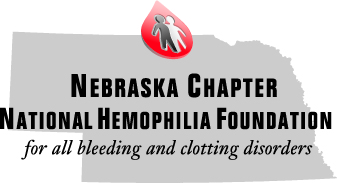 NHF Nebraska Chapter Financial Assistance Program ApplicationPlease review the NHF Nebraska Chapter Financial Assistance Program guidelines and policy before submitting your application. I have read and understand the Financial Assistance Program guidelines and policy.  Initial here: _________Completion of this application will automatically register you with the Nebraska Chapter of the National Hemophilia Foundation and place you on the mailing list.  If you do not wish to be placed on the mailing list, please initial here: __________Complete the following information in a different font or color if filling out electronically. Sign, scan, and email or send via postal mail.Basic InformationToday’s Date: _________________________________________________Applicant’s First and Last Name: (Parent’s names in case of a minor.)_____________________________________________________________Address (Street, City, State, and Zip):______________________________________________________________________________Phone number(s) (where you can be reached for follow up questions): ______________________________________________________________Number of people living in the household: ___________________________Household income: (indicated per week, month, or year): ________________________Number of persons receiving income: _____________________________________Type(s) of medical insurance? ____________________________________________Do you have Medicaid? _________________________________________________Employer(s): __________________________________________________________Marital status: ________________________________________________________Spouse’s name: _______________________________________________________Is spouse employed?  If so, by whom?: ____________________________________The applicant is:Person with a bleeding disorderParent of a minor child with a bleeding disorderOther: Please describe _______________________________________________________Type of bleeding disorder: __________________________________________________________Financial Assistance RequestPlease describe your need for financial assistance: Use as much detail as possible.Describe how assistance will help resolve the current need: Include as much detail as possible.Please list any additional financial assistance requested for the current needs, dates, and outcomes of each request:This is not required, but is recommended.Amount requested (up to $500): ________________________________________NHF Nebraska Chapter is able to provide a maximum of $500 funding per person/family per year.When are these funds needed? __________________________________________Please by aware that NHF Nebraska may need up to two weeks to process a request.Have you applied for financial assistance from NHF Nebraska Chapter in the past?  If so, please provide the month and year._________________________________________________________________________________NHF Nebraska Chapter cannot provide funding directly to individuals, but if approved, NHF Nebraska Chapter will pay a vendor directly. Please list your bill payment information below and include copies of bills with contact information wherever possible. Please review the Financial Assistance Program guidelines and policy for more information.Bill Payment Request Company Name/Establishment: ______________________________________________Account number: __________________________________________________________Mailing address (address, city, state, zip):______________________________________________________________________________________Phone: _________________________________________Website (when available): __________________________I, ______________________________, certify that the information I have submitted is true and accurate to the best of my knowledge.  In the event that there is a monthly income increase or decrease of more than 10% as reported on this application, I will notify the Nebraska Chapter of the National Hemophilia Foundation within 30 days.Signature: ______________________________________________________________Date:  ___________________________________________Please submit via email to mgrace@hemophilia.org (or mmitchell@hemophilia.org if request is between May 1, 2020 and July 31, 2020)  OR via mail to: National Hemophilia Foundation, Nebraska Chapter8031 W. Center Road, Suite 304Omaha, NE 68124DO NOT WRITE BELOW THIS LINETo be completed by NHF Nebraska Chapter Financial Assistance Committee or Board Members OnlyRequest approved by: ________________________________________________________Amount approved: _____________________________Check number: ________________________________Date fund assistance mailed: _____________________Sent by: ______________________________________Sent to: ______________________________________Address (address, city, state, zip): ________________________________________________________